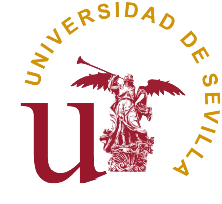 INSTRUCCIONES PARA LA DEFENSA DEL TRABAJO DE FIN DE GRADOLas presentaciones de los trabajos de Fin de Grado deberán ser colgadas en la Consigna Virtual de la Universidad de Sevilla (https://consigna.us.es/) entre 24-12 horas antes de la presentación. Se recomienda formato PDF o formato PPT que garantice la compatibilidad.El nombre del archivo deberá ser nombre del alumno-día de la semana y del mes de la defensa -nombre del tribunal (ejemplo: José Pérez Sánchez-Lunes 11-Medicina 7) y la contraseña el día de la semana y el día del mes (ejemplo: Lunes11). Rogamos se atengan a estas directrices para facilitar el trabajo en caso de que otra persona se vea obligada a descargar su presentación en los ordenadores de los lugares de defensa.Las aulas donde tendrán lugar las presentaciones estarán abiertas desde las 8:00 am, es decir, media hora antes de la constitución de los Tribunales, para que los alumnos puedan descargarse las presentaciones en los ordenadores de dichas aulas. Recordamos que NO está permitido llevar la presentación en un dispositivo USB para evitar incidencias informáticas.Señalamos a los alumnos que no se garantiza la disponibilidad de puntero ni de dispositivo para pasar las diapositivas, más allá del teclado del ordenador, en todas las aulas. También recalcamos que dispondrán de un máximo improrrogable de 15 minutos para la presentación del trabajo, seguidos de otros 15 minutos para las preguntas que el Tribunal considere necesario hacer.AtentamenteSevilla, 5 de junio de 2018Mª. Dolores Franco FernándezVicedecana de Relaciones Internacionales y Profesorado